Цены на преобразователи частоты SINEE серии EM303B Оплата в рублях по курсу ЦБ + 1%МОДЕЛЬНАПРЯЖЕНИЕ
ПИТАНИЯМОЩНОСТЬ
ДВИГАТЕЛЯТОКТОРМОЗЦЕНАEM303B-0R7G/1R1P-3B3800,75/1,12,8/3,7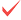 $ 205EM303B-1R1G/1R5P-3B3801,1/1,53,7/4,8$ 210EM303B-1R5G/2R2P-3B3801,5/2,24,8/6,2$ 225EM303B-2R2G/3R0P-3B3802,2/3,06,2/8,0$ 262EM303B-3R0G/4R0P-3B3803,0/4,08,0/10$ 268EM303B-4R0G/5R5P-3B3804,0/5,510/13$ 304EM303B-5R5G/7R5P-3B3805,5/7,513/17$ 479EM303B-7R5G/9R0P-3B3807,5/9,017/20$ 531EM303B-9R0G/011P-3B3809,0/1120/26$ 580EM303B-011G/015P-3B38011/1526/34$ 711EM303B-015G/018P-3B38015/18,534/41$ 802EM303B-018G/022P-338018,5/2241/48$ 824EM303B-022G/030P-338022/3048/60$ 995EM303B-030G/037P-338030/3760/75$ 1193EM303B-037G/045P-338037/4575/90$ 1495EM303B-045G/055P-338045/5590/115$ 1824EM303B-055G/075P-338055/75115/150$ 2352EM303B-075G/090P-338075/90150/180$ 3029EM303B-090G/110P-338090/110180/220$ 3129EM303B-110G/132P-3380110/132220/265$ 4265EM303B-132G/160P-3380132/160265/310$ 5234EM303B-160G/185P-3380160/185310/360$ 5350EM303B-185G/200P-3380185/200360/380$ 7000EM303B-200G/220P-3380200/220380/420$ 8731EM303B-220G/250P-3380220/250420/470$ 9008EM303B-250G/280P-3380250/280470/530$ 9439EM303B-280G/315P-3380280/315530/600$ 12015EM303B-315G/355P-3380315/355600/660$ 14239EM303B-355G/400P-3380355/400660/740$ 16520EM303B-400G/450P-3380400/450740/820$ 17980